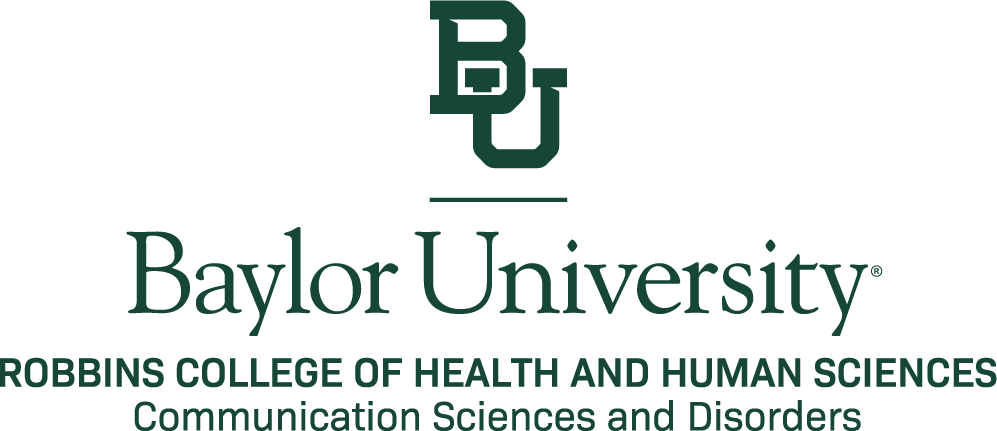 Baylor Speech-Language & Hearing Clinic Speech-Language Case HistoryPediatric – Re-evaluationDate:  	Identifying InformationChild’s Name:  	Age: 	DOB:	Gender:_______________	Current grade in school:  	Home Street Address:  	City: 	State:	Zip code:  	Mother’s Name: 	Age:		 Address:  		Home phone: 	Work phone: 	Cell phone:  		  Occupation: 		Email:  		Father’s Name: 	Age:		 Address:  		Home phone: 	Work phone: 	Cell phone:  	  Occupation: 		Email:  		Guardian Name: 	Age:		 Address:  		Home phone: 	Work phone: 	Cell phone:  	  Occupation: 		Email:  		      Statement of CURRENT Problem/ Referral:Describe as completely as possible the CURRENT speech, language, and hearing problem today since the original evaluation.How has the problem changed since you first noticed it?What has been done about it? Has this helped?This information is strictly confidential and cannot be provided to individuals or agencies without written consentIs your child aware of the problem? ExplainTell your child’s reaction to his own speech difficultiesTell the reaction of you and other family members to the problemPlease tell us more about recent evaluations or services provided with approximate dates:FamilyOthers living in the home:Prenatal, Birth History, and Child Development were provided on original form.  Yes	No Emotional and Behavioral changes since initial evaluation.Check if they apply:Toys or activities the child prefers to play with:  	Describe any discipline difficulties: How do you discipline at home?Explain current significant family stresses Previous family stressorsSpeech and Language Development changes since the initial evaluation. _________________________________________________________________________________________________________________________________________________ ___________________Speech and Language Treatment History ____________________________________________________________________________________________________________________________________________________________________Medical History - additions since initial evaluationList any food allergies: ______________________________________________________________________________________________________________________________________________________________________________________________________________________________________________________Illnesses/ConditionsCheck those that apply and fill in approximate date/s:Is the child currently under a doctor’s care?  	What current medication is he/she taking? School History - since initial evaluationSchools attended:Has your child been held back or repeated a grade?	Y  N	Explain  	Currently, what are your child’s grades?Has your child been tested at school to address developmental, learning or speech-lang. difficulties?Y	N	If yes, explain Results:  	What special education services has your child received for difficulties in school? (check all that apply)Speech therapy  	resource  	self-contained  	OT  	Other:  	What modifications have been used in school to support your child?  	How does he/she feel about school?Does your child learn easier for a particular style of learning? Explain:Auditory	 Visual	 Both       	 Other activities your child is involved in outside of school (sports, lessons, church, tutoring, Scouts, etc.):Please give any additional information that will help us in evaluating your child:Signature of person completing this form	Relationship to child	DateConsent AgreementI understand that the Baylor University Speech and Hearing Clinic, hereafter referred to as the Clinic, is operated as a training center for speech-language pathologists and that all therapy conducted at the Clinic is supervised by a certified, licensed clinician and that all lessons may be observed by students in training or by students who may be interested in majoring in this field. I further understand that many of the lessons are recorded by video and/or audio and that these lessons may be played in speech therapy classes as examples of speech, language, and hearing disorders or may be presented at professional meetings of doctors, dentists, psychologists, speech clinicians or other professional groups and that these recordings may be analyzed and the information used for research reports.  I also understand that testing information and treatment progress as recorded in the client file may be used for research purposes.  I further understand that when such usages are made of this information or recordings, that the names of the patients treated will be concealed.I agree and understand that Baylor may freely use these recordings and files for purposes of education and research.I further agree and understand that by signing this Consent Agreement, these recordings and files become the property of the Clinic and I hereby relinquish any and all claims to benefits, financial or otherwise which I had, now have, or may have in the future or which my heirs, executors, administrators, or assigns may have or claim to have from the use of these recordings.BY: _________________________________________________________________________(Date) Speech therapy:  	Physical therapy:  	Occupational therapy:  	Cook’s Children’s Hospital, DallasScottish Rite Hospital, DallasCallier Center, DallasKlaras Center, WacoMHMR, Waco/otherChild Protective ServicesCounseling servicesPsychological servicesPublic schoolAudiologyOtherNameAgeRelationshipDiagnosed Speech/Learning ProblemBehaviorHomeSchoolOtherCompliant behaviorLearning problemsHigh activity level for ageDifficulty following directionsDifficulty maintaining attentionImpulsivity (not thinking before acting)Difficulty playing with othersPrefers to play by him/herselfDifficulty getting along with peersProblems with adult authorityAggressiveBehavior problemsFriendly, outgoingShyEasily distracted by:AllergiesHearing aids- which ear   R	LAmputationsHearing amplification deviceAsthmaHearing problemsAttention Deficit DisorderHigh feversAugmentative communication deviceHoarsenessAutism SpectrumIntellectual DisabilityAuto accidentsLengthy medication treatmentBehavior problemsMeaslesBracesMental Health IssuesBrain injuryNightmaresCerebral palsyObturatorChickenpoxOther surgery:Cleft palate/submucous cleft   Hospitalization for  	Cochlear implantPhysical AbnormalitiesCognitive Disorder (memory)Poor appetiteDigestive problemsSeizuresDown’s SyndromeSerious injury:DroolingStutteringDyslexiaSwallowing problemsEar infections  Syndrome (other):  	EncephalitisThumbsuckingFalls frequently/balanceTongue-tieFeeding/eating problemsTonsillectomy and/or AdenoidectomyFrequent coldsTubes in earsGlassesVision problemsHand preference	R	LVocal nodulesHead injurySchool/ DatesGrade LevelName of SchoolAcademic StrengthsAcademic WeaknessesDay care/NurseryPreschoolPPCDKindergartenElementary  Middle School  High School